Publicado en 20001 el 02/05/2019 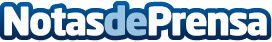 Koldo Carbonero nombrado vocal de la Comisión Nacional de Reproducción Humana AsistidaDirigió la primera Unidad de Reproducción Asistida de Gipuzkoa. Logró que en 1994 naciera el primer "bebé probeta" del territorio guipuzcoano. Recientemente han logrado el embarazo nº 5.000Datos de contacto:Gabinete de Comunicación Quirónsalud Gipuzkoa943223750Nota de prensa publicada en: https://www.notasdeprensa.es/koldo-carbonero-nombrado-vocal-de-la-comision_1 Categorias: Medicina País Vasco Nombramientos http://www.notasdeprensa.es